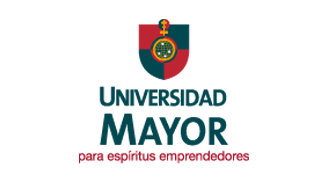 FORMULARIO DE DENUNCIA ANTE CASOS DE ACOSO SEXUAL O ACOSO BASADO EN GÉNERO.El presente formulario, deberá ser completado por la persona directamente afectada por un acto de acoso sexual o acoso basado en género. Sin perjuicio de lo anterior, se aceptará la denuncia realizada por un tercero testigo de los hechos, sujeta a ratificación posterior del afectado(a) directo(a)1.- Tipo de acoso. Marque con una “X” la alternativa que corresponda.2.- Datos de él (la) denunciante.3.- Datos de él(la) afectado(a).4.- Datos de él (la) denunciado (a). Marque con una “X” la alternativa que corresponda y luego complete los datos solicitados.5.- Narración de los hechos. Describa los hechos que motivan la presente denuncia. Recuerde indicar claramente nombres, fechas, lugares y detalles, pues éstos ayudarán a la investigación del caso. ____________________________________________________________________________________________________________________________________________________________________________________________________________________________________________________________________________________________________________________________________________________________________________________________________________________________________________________________________________________________________________________________________________________________________________________________________________________________________________________________________________________________________________________________________________________________________________________________________________________________________________________________________________________________________________________________________________________________________________________________________________________________________________________________________________________________________________________________________________________________________________________________________________________________________________________________________________________________________________________________________________________________________________________________________________________________________________________________________________________________________________________________________________________________________________________________________________________________________________________________________________________________________________________________________________________________________________________________________________________________________________________________________________________________________________________________________________________________________________________________________________________________________________________________________________________________________________________________________________________________________________________________________________________________________________________________________________________________________________________________________________________________________________________________________________________________________________________________________________________________________________________________________________________________________________________________________________________________________________________________________________________________________________________________________________________________________________________________________________________________________________________________________________________________________________________________________________________________________________________________________________________________________________________________________________________________________________________________________________________________________________________________________________________________________________________________________________________________________________________________________________________________________________________________________________________________________________________________________________________________________________________________________________________________________________________________________________________________________________________________________________________________________________________________________________________________________________________________________________________________________________________________________________________________________________________________________________________6.- Antecedentes que se acompañan a la denuncia. Marque con una “X” los antecedentes que desea acompañan al presente formulario.Nombre del denunciante: ___________________________Firma del denunciante: _____________________________Denuncia recibida por: _____________________________Cargo: __________________________________________Teléfono: ________________________________________Correo: __________________________________________FechaAcoso sexualAcoso basado en género Nombre completoRutTeléfonoSede Programa AcadémicoNombre completoTeléfonoSede Programa AcadémicoRelación con el denunciadoEstudiantePersonal de la UniversidadNombre completoSede Programa Académico o Departamento en el que se desempeñaFotosVideosCorreos electrónicosOtros (señale cuales) 